Муниципальное бюджетное дошкольное образовательное учреждение Чановский детский сад № 1 Чановского района Новосибирской области.проект «Лук-лучок»в разновозрастной группев рамках проекта по экологии «Огород на подоконнике»воспитатели: Гредюшко Наталья Анатольевна2019 г.Проект в разновозрастной группе по теме: «Лук-лучок» Участники проекта: дети разновозрастной группы, родители (законные представители) воспитанников, воспитатели.Вид проекта: обучающий, исследовательский, здоровьесберегающий.Тип проекта: краткосрочный с 18.03.2019 г.-5.04.2019 г.По содержанию: познавательно-исследовательскийПо числу участников: групповой (дети разновозрастной группы 2-3лет)По характеру: в рамках ДОУПроблема проекта: дети раннего возраста обладают малым запасом знаний о том, как вырастить лук зимой, о его полезных свойствах, об условиях роста лука на подоконнике. Актуальность: чем глубже познаёт ребёнок дошкольного возраста окружающий мир, тем больше у него возникает вопросов. Основная задача воспитателей и родителей состоит в том, чтобы помочь найти ответы на возникшие вопросы ребёнку самостоятельно, с помощью наблюдений, опытов, исследований в проектной деятельности. Мир овощей удивительный и многообразный. Каждый ребёнок – внимательный наблюдатель и вдумчивый исследователь, и мир овощей поможет открыть в нем что – то новое, интересное и познавательное. А самое главное его собственное участие, умение вырастить и получить плоды своего труда.Объект исследования: лук репчатыйЦель проекта: формировать у детей основы исследовательской деятельности, экологическое воспитание. Выявить благоприятные условия для роста и развития лука. Увидеть конечный результат исследовательской работы, активизировать у детей инициативу, внимание и память, обогащение словарного запаса. Задачи проекта:расширить знания детей о том, как создать мини-огород;учить детей ежедневно ухаживать за луковицами в комнатных условиях;формировать представления детей о необходимости света, тепла, влаги, почвы для роста луковиц, делать выводы;фиксировать представления детей об изменениях роста луковиц в стакане воды и в контейнере с почвой, сравнивать, анализировать.развивать коммуникативные навыки;формировать навыки исследовательской деятельности, инициативность; активизировать внимание, память, обогащение словарного запаса, развивать речь.Воспитывать бережное и заботливое отношение к растениям.Методы проекта:Самостоятельные и коллективные наблюдения;Тактильно-мышечная наглядность;Словесные: беседы, чтение литературы, консультации для родителей и педагогов, словесные инструкции;Просмотр мультфильма, снятого по мотивам сказки Д. Родари «Приключения Чипполино»Предполагаемый результат: дети научатся сажать и элементарно ухаживать за луком и познакомятся с условиями его содержания; у детей сформируются знания и представления о росте зеленого лука в комнатных условиях; дети узнают о пользе зелёного витамина.План реализации проекта:Развивающая среда, природный уголок, природное окружение.Беседы «О пользе лука», «Овощи»Дидактические игры: «Вершки и корешки», «Опиши – мы отгадаем», «Определи на ощупь», «Определи на вкус», «От какого овоща эта часть?», «Что сначала, что потом», «В гостях у Чипполино»Подвижные игры: «Куры в огороде «Расти, расти, лучок», «Быстро возьми», «Перевези урожай», «Огородник и воробей», Работа с родителями:Предложить родителям приобрести для проведения проекта – контейнеры, землю, луковицы для посадки.Домашнее задание – просмотр и обсуждение с детьми мультфильмов «Лунтик. Лук», «Чипполино».Консультации для родителей: «Лук от семи недуг», «Лук-панацея от всех болезней», «Как вырастить хороший урожай лука?», «Лук –надежный друг», «О луке- детям»Занятие и беседы по экологии1. Занятие «Посадка лука»Цель: Познакомить детей со свойствами лука: круглый, горький, заставляет плакать. Учить сажать луковицы в землю и в воду. Дать понятие, что для роста лука нужна вода.2. Беседа «Овощи»Цель: Формировать представление детей об овощах. Рассказать детям у каких овощей едят корешки, и вершки.3. Сказка «О пользе лука»4. Беседа «Витамины для детей»Цель: Научить ребенка заботиться о своем здоровье2. Лепка «Зеленый лучок- мой дружок»- индивидуальное, в свободное время.Цель: Учить детей создавать ассоциативные образы природных объектов. Закрепить умение лепить цилиндры (столбики) и заострять один конец пальчиками. Продолжать учить детей лепить предмет, состоящий из нескольких частей разной формы. Продолжать учить детей пользоваться стекой. Вызвать интерес к моделированию лука разной формы.Исследовательский этап1. «Посадка лука»Цель: Познакомить детей со свойствами лука: круглый, горький, заставляет плакать. Учить сажать луковицы в землю и в воду. Дать понятие, что для роста лука нужна вода2. «Витамины для детей»Цель: Научить ребёнка заботиться о своём здоровьеЧтение литературных произведенийЧтение загадок и стихов про лук      2.Чтение сказки Д. Родари «Приключения Чипполино» , Сказка про лук.  Автор сказки: Ирис Реею 3.Спортивно-оздоровительная деятельностьПодвижные игры:  «Быстро возьми», «Перевези урожай», «Расти, расти, лучок»,  «Солнышко и дождик» (русская народная)4.Работа с родителямиКонсультация «Лук-панацея от всех болезней», Лук от семи недуг», «Как вырастить хороший урожай лука?», «О луке- детям», «Лук- надежный друг»Буклет «Овощи»Подведение итогов реализации проектаДети получили знания, что для роста растений нужны свет, вода, тепло;Проводимая работа позволила воспитывать у детей трудолюбие, бережное отношение к растениям; эстетическое и экологическое воспитание.Все участники проекта получили положительные эмоции от полученных результатов.Конспект НОД «Малыши лучок сажают…»Программные задачи:О: познакомить с внешним видом овоща – лука и его характерными особенностями. Формировать умение проводить простейшие опыты с луком, водой, землёй. Дать понятие, что для роста лука необходима земля, вода, тепло. Закрепить знание жёлтого и зелёного цвета, понятия «один», «много».Р: развивать тактильные ощущения.В: воспитывать трудолюбие, желание ухаживать за растениями (луковицами).Словарь: активизировать словарь детей по данной теме.Оборудование и материалы:Игрушка зайчикЛук репчатыйЛук пророщенный.КорзиночкаФормочки с землёйСтаканчики прозрачныеЛейка с водойПредварительная работа:Рассматривание лука на картинкахДидактическая игра: «разложи овощи»Мотивация: поможем зайчику посадить лучок.ХОД ЗАНЯТИЯ:В гости к детям приходит зайка с корзиной. Он здоровается и знакомится с детьми.Зайка: посмотрите, ребята, что я вам принёс! (достаёт из корзины пророщенную луковицу) Что это? Правильно – это лук. Давайте потрогаем его и рассмотрим.Воспитатель даёт детям потрогать луковицу.что мы видим?(показ воспитателем)Луковица. Какая она? (круглая, гладкая, жёлтая). Что мы видим внизу у луковицы? (показ) – корешки. Какие они? (белые, гладкие, длинные и короткие) сколько их?Один или много?Зайка: ребята, а вы любите зелёный лук кушать? Хотите попробовать? (дети пробуют по желанию). В зелёном луке очень много витаминов, и его полезно кушать с супчиком. Если будете кушать зелёный лук – будете здоровыми и не будете болеть.Зайчик спрашивает детей, хотят ли они сами вырастить зелёный лучок:«Посмотрите, что я здесь приготовил.»Показывает формочки с землёй, стаканчики с водой.Помогите мне посадить лучок.Достаёт из корзиночки луковицы, раздаёт детям.Воспитатель: ребята, это тоже луковицы. Если их посадить в землю или водичку, то из них вырастет зелёный лук. Посмотрите, у луковицы есть «донце» (показ), а это верхушка – из неё вырастут зелёные пёрышки. Покажите, где у ваших луковиц «донце», а где верхушка?-Сейчас я вам покажу, как правильно посадить луковицу в землю. Лук надо сажать «донцем» вниз. (показ) -Сначала зайка посадит свою луковицу, а теперь вы сажайте, ребята. Чтобы из луковицы вырос зелёный лучок, за ней надо ухаживать. Сейчас мы поставим все формочки с луковицами на окошко, чтобы солнышко грело луковку и будем луковицу поливать водичкой. Посмотрите как. (показ). Мы с вами будем наблюдать, где вырастет зелёный лучок.Вот и посадили лучок! -Спасибо, тебе, зайчик за лук. Приходи к нам в гости ещё, когда вырастет зелёный лучок, мы тебя обязательно угостим.ЗагадкиСидит дед во сто шуб одет, 
Кто его раздевает, 
Тот слезы проливает. Заставит плакать всех вокруг, 
Хоть он и не драчун, а ... 
Золотистый и полезный, 
Витаминный, хотя резкий, 
Горький вкус имеет он, 
Обжигает — не лимон. 
Пришла Таня в желтом сарафане: 
Стали Таню раздевать, 
Давай плакать и рыдать. 
Сидит Игнатка на грядке, 
Кафтан Игнатки в заплатках. 
Кто Игнатку тронет, 
Тот слезу обронит. И зелен, и густ 
На грядке вырос куст. 
Начали щипать — 
Стали плакать и рыдать. 
Прежде чем его мы съели, 
Все наплакаться успели. 
Никого не огорчает, 
А всех плакать заставляет.Овощ есть такой у нас,
Будешь резать, сразу заслезится глаз.
Запах пахуч и очень резок,
Его в салат мы будем резать.

Его жарят, его варят,
Его в суп всегда кладут.
И плачет тот, его кто раздевает.
Ответ так прост, ведь это (лук)Сказка про лук.  Автор сказки: Ирис Реею 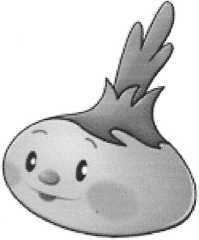 В сказке про лук происходят удивительные события. Лук — он высокий, полезный, добрый. Давайте ознакомимся с содержанием этой сказки. ■.На грядке в огороде творилось что-то невероятное. Стоящий рядом с грядой куст Чёрной Смородины внимательно наблюдал за происходящим. Ещё вчера этот участок земли был ровным и гладким, а сегодня...Земля взбугрилась, словно её изнутри кто-то переворошил.Что там происходит? - напряжённо думал Черносмородиновый куст. Вскоре всё выяснилось. На гряде появились ростки.Ты кто, друг? - спросил Черносмородиновый куст у одного из ростков.Я друг, я лук, — ответил росток. — Люди уверены, что я от семи недуг. А ещё они говорят, что во мне много витамина С.Вот здорово, — сказал куст Чёрной Смородины. И во мне тоже много этого витамина. Давай дружить!С этого момента Лук и куст Чёрной Смородины подружились. В ненастную погоду крепкий куст прикрывал своими ветвями ростки Лука. В жаркий полдень Черносмородиновый куст давал спасительную тень. Лук тоже помогал кусту. Он отпугивал назойливых насекомых, вредителей огородо-садовых культур.«Огород на подоконнике»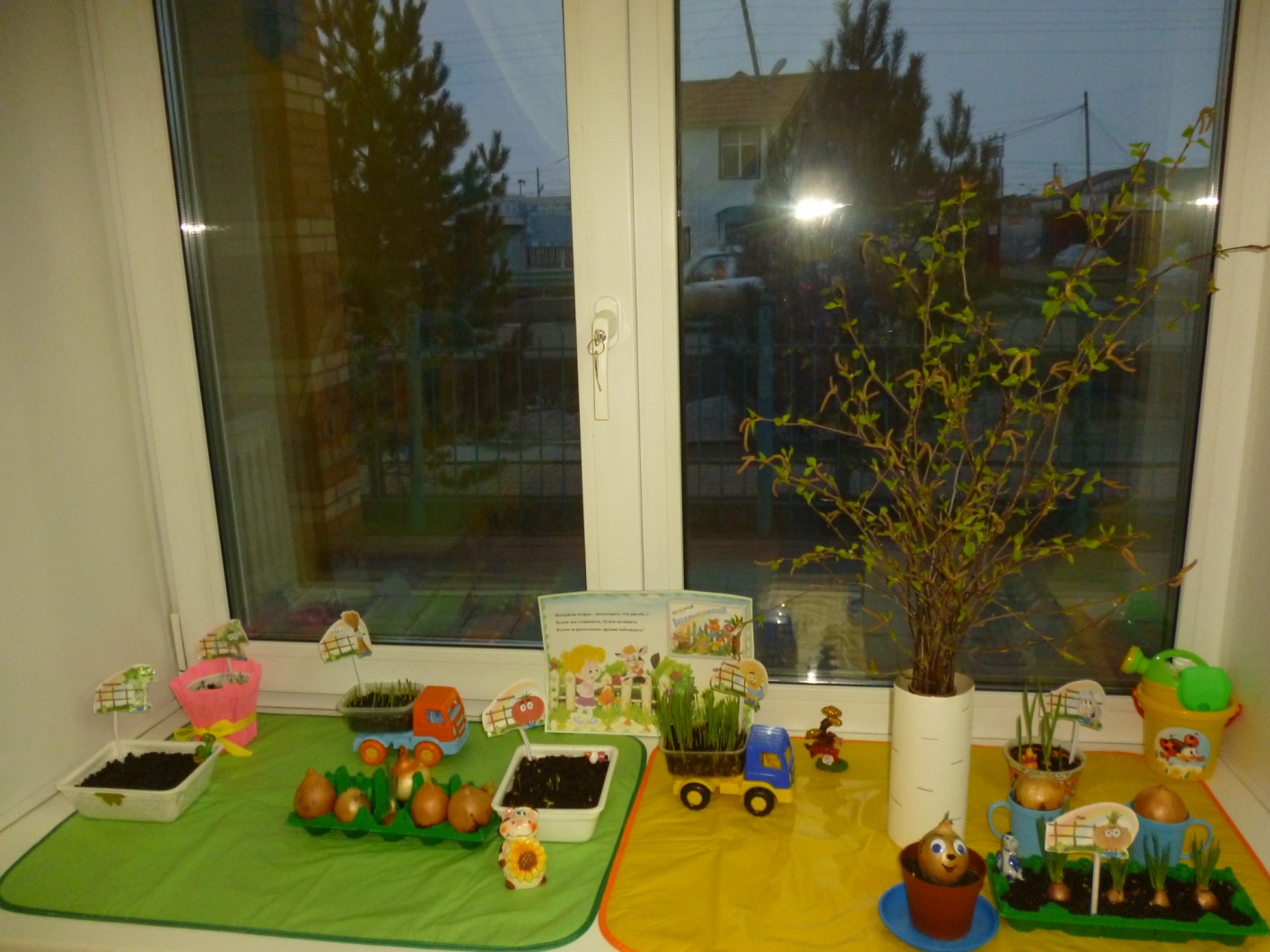 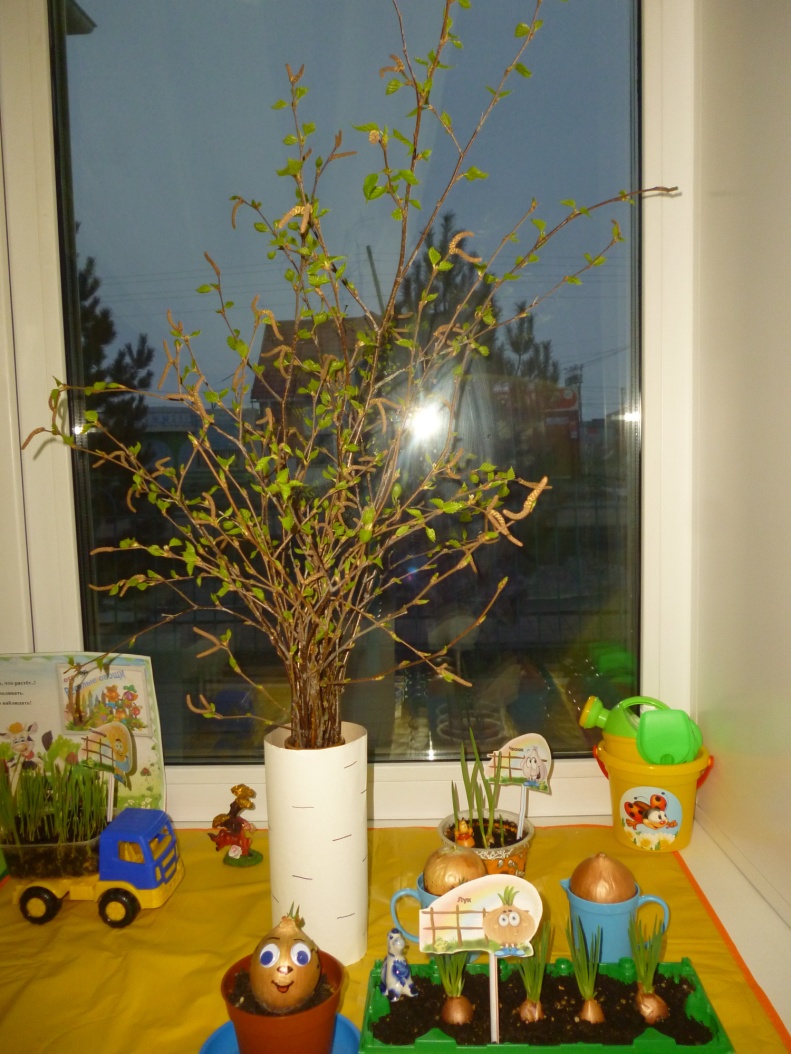 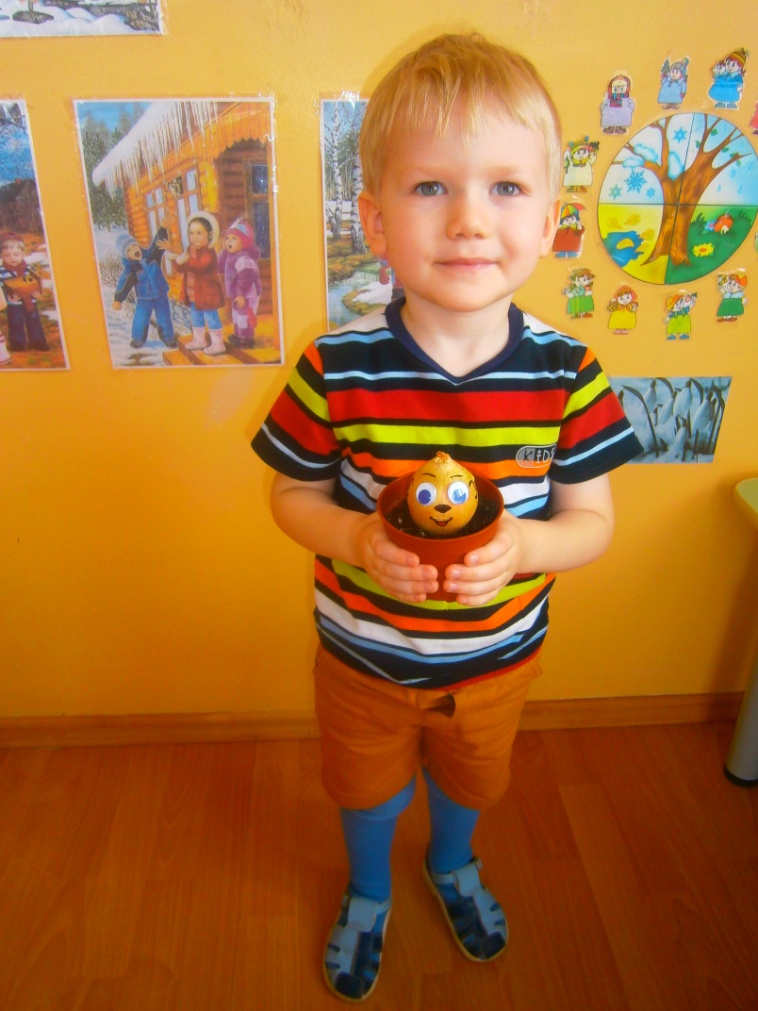                                                             «Мой Чипполлино» Рома Х.   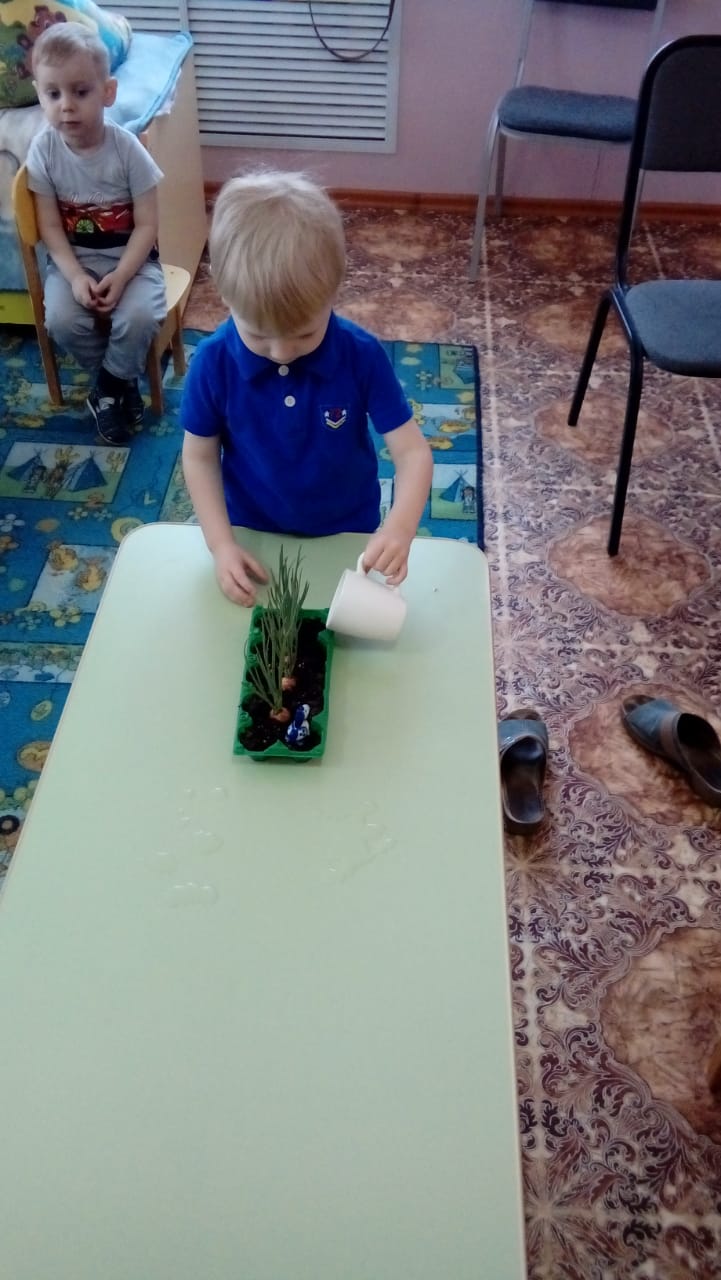 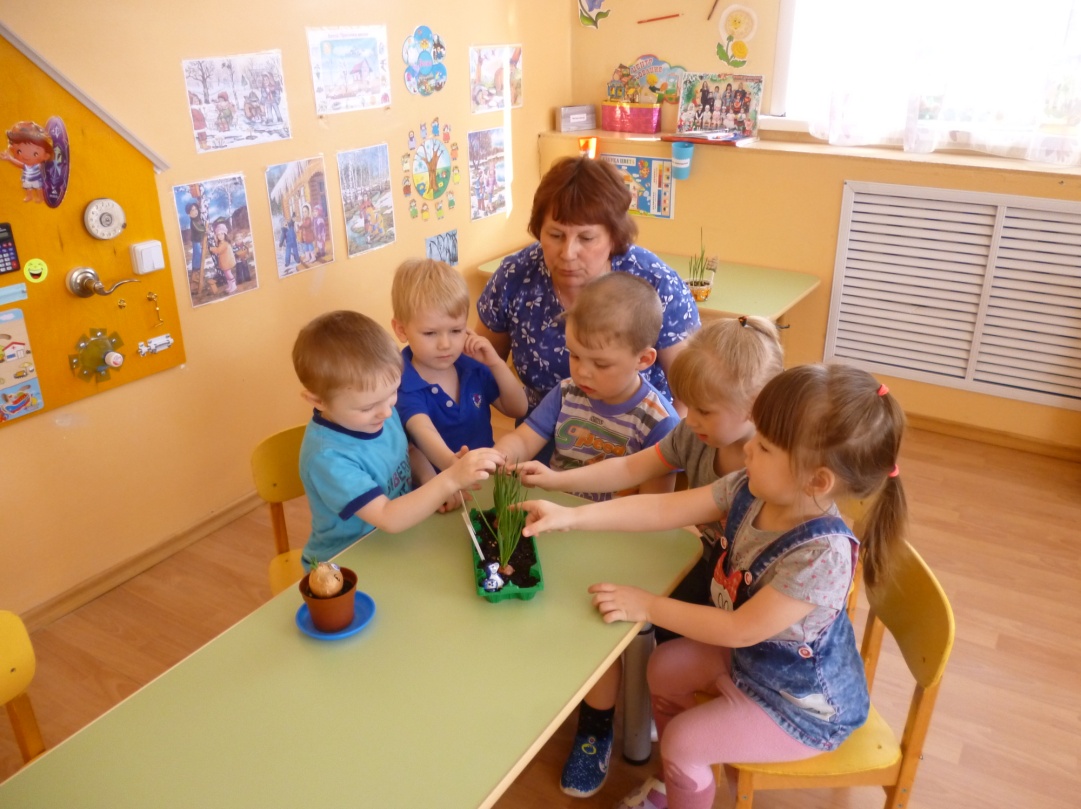 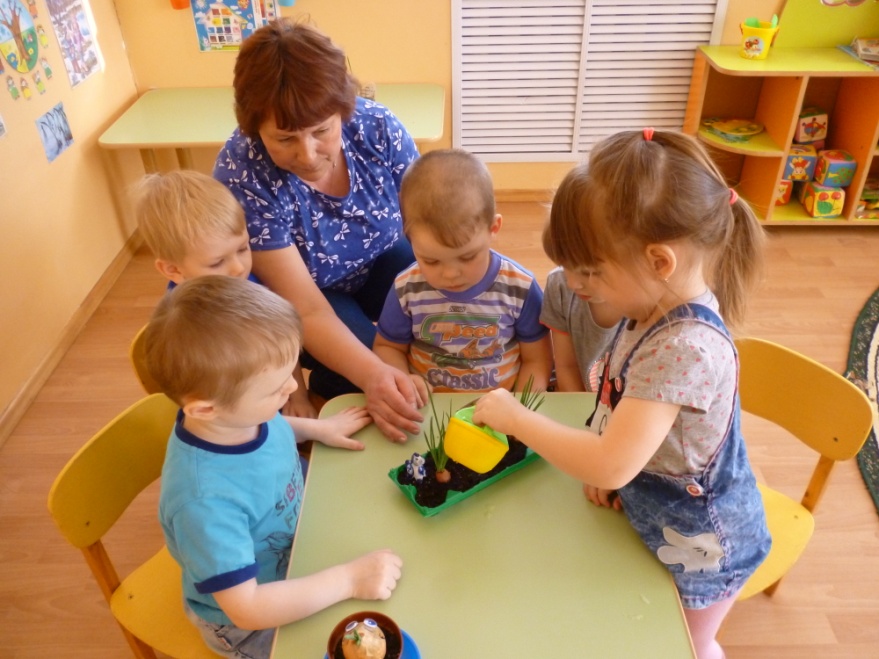 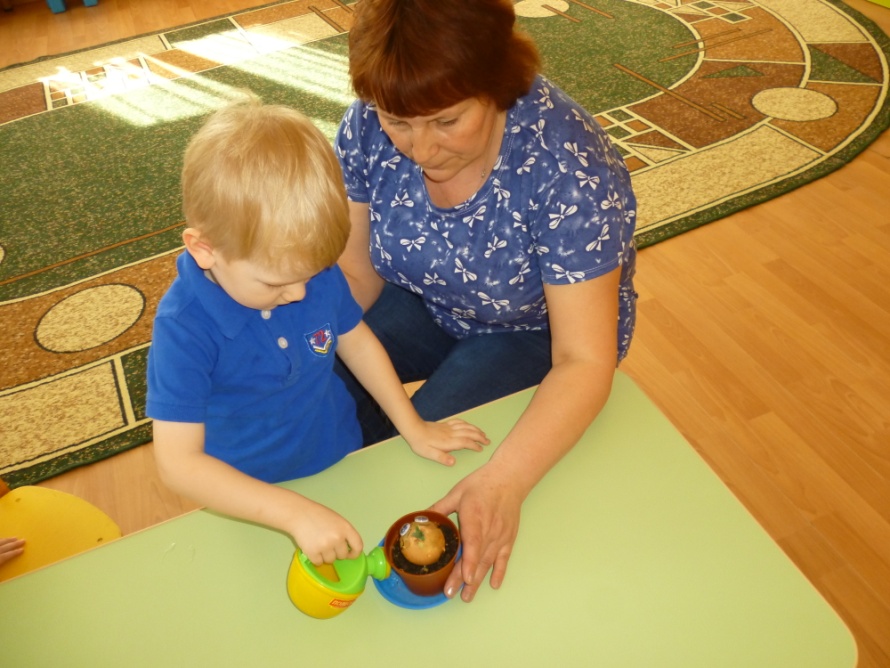 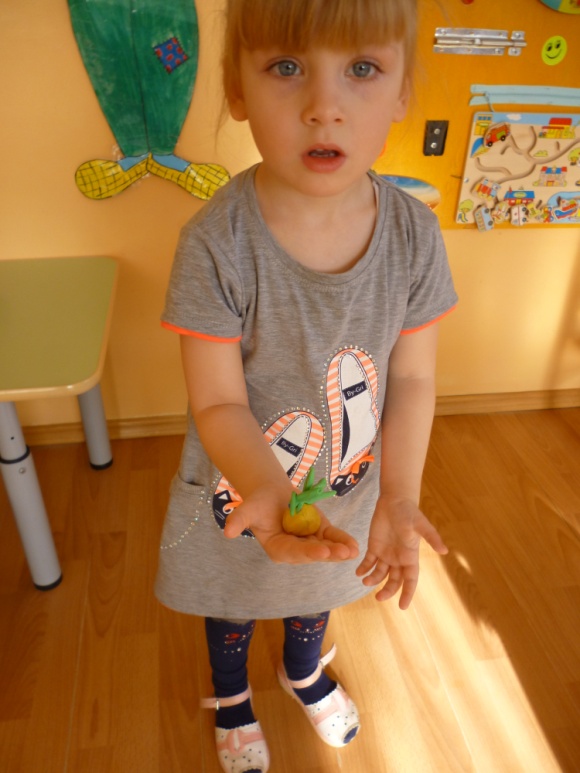 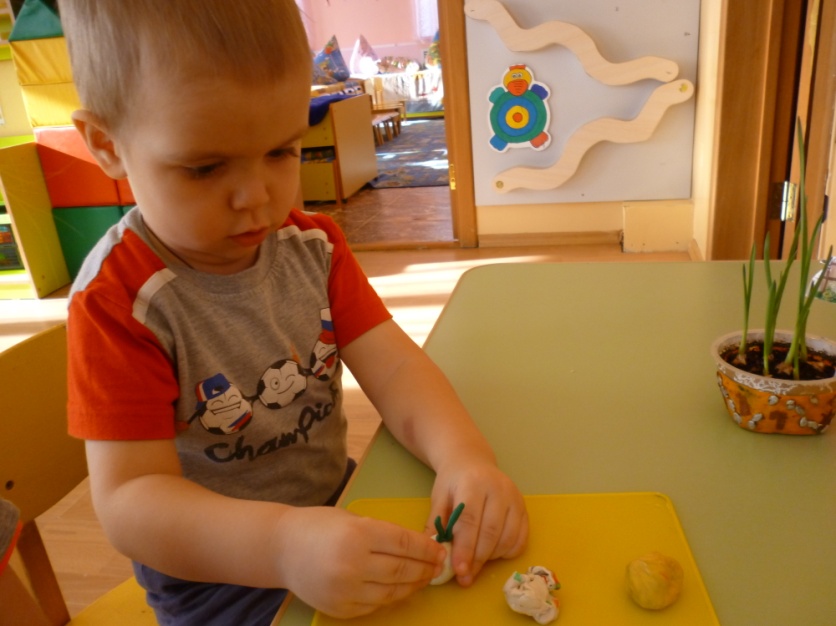 дегустация зелёного лука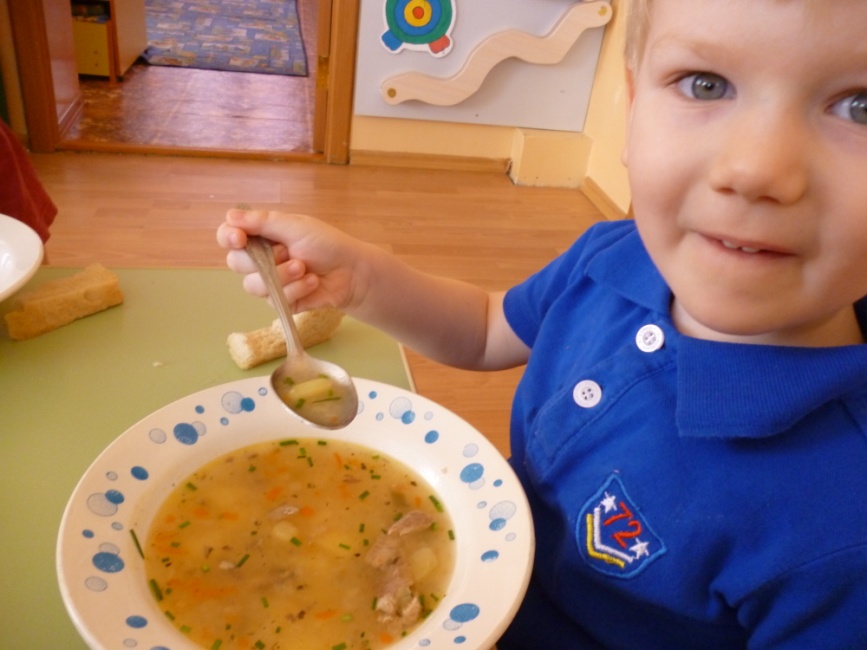  В детском ежедневном рационе обязательно должен присутствовать свежий зеленый лук. Он очень нужен детскому организму для нормального роста, развития, поддержания здоровья зубов и десен.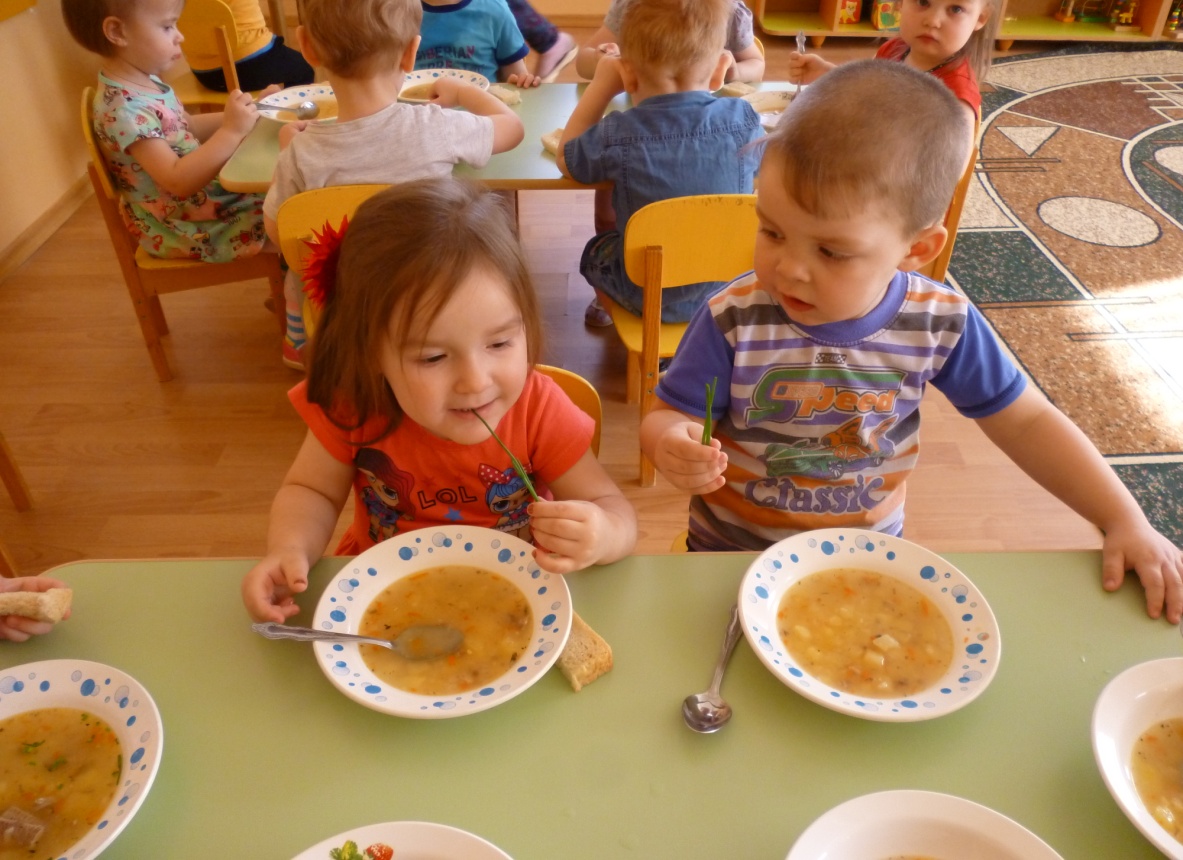 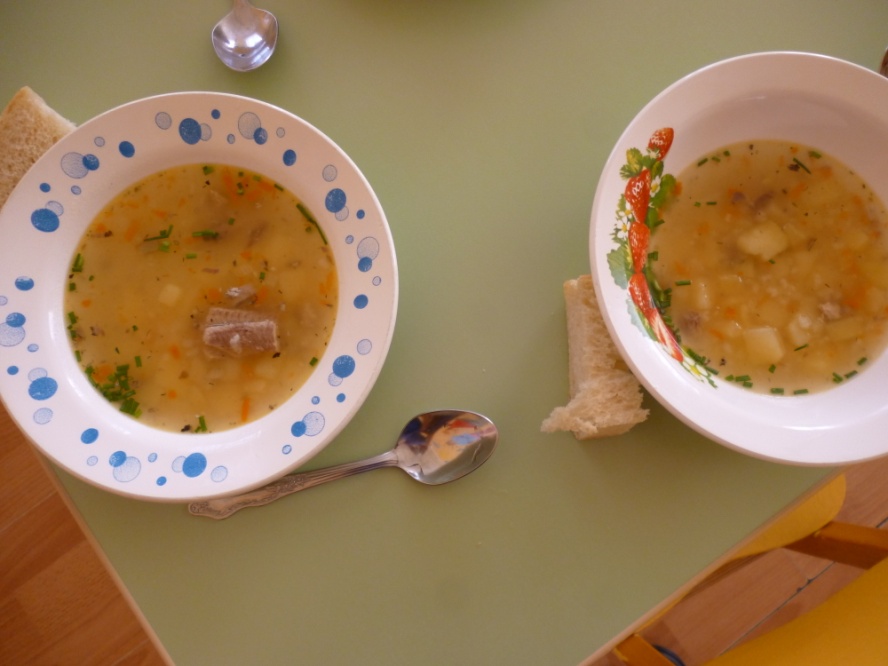 